Combe Hay Parish Councilhttps://combehaypc.org.ukBATHAVON SOUTH WARD, BATH & NORTH-EAST SOMERSETChairman: Malcolm Austwick, Brook House, Combe Hay, Bath BA2 7EG  malcolm.austwick@combehaypc.netClerk: Robin Campbell, 4 Monmouth Paddock, Norton St Philip, Bath BA2 7LA  07932 557202  combehaypcclerk@gmail.comPUBLIC NOTICEA MEETING of the above-named Parish Council will be held on Wednesday 17 March 2021 
starting at 7.00pm, online via Zoom, which members of the press and public have the right to attend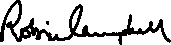 Robin Campbell, Clerk, 12 March 2021PUBLIC PARTICIPATION Members of the public are encouraged to attend and may address the Council 
on matters of local concern21.013	Interests To DECLARE interests, RECEIVE written dispensation requests for items of disclosable pecuniary interest and GRANT requests where appropriate 21.014	Apologies To CONSIDER apologies for absence21.015  Council(a) To CONSIDER the co-option of a Councillor following the resignation of Sue Saker and    advertisement of the vacancy; to SIGN the Declaration of Acceptance of Office(b) To NOTE the resignation of Cllr Long, effective from 18 March, and to CONSIDER action21.016	Minutes To APPROVE and SIGN the minutes of the Parish Council Meeting of 20.01.202121.017	Covid 19 To RECEIVE an update on community actions21.018	Clerk’s report To RECEIVE a report on actions from previous meetings not on this agenda21.019	Planning  		(a) To CONSIDER the following application(b) To NOTE planning decisions by B&NES Council since the last PC meeting, including:(c) To RECEIVE an update on the stables adjacent to Combe Hay Vineyard21.020	EnvironmentTo RECEIVE an update on the use of spring water at Watercress Cottage, Combe Hay21.021	Highways and Rights of Way To RECEIVE an update21.022	Cemetery To RECEIVE an update21.023	Parish Party To CONSIDER dates. Suggested: 18th or 25th July20.023	Risk assessment and asset register	To REVIEW the risk schedule (circulated); to REVIEW the asset register (circulated)20.024	Standing Orders and Financial Regulations To REVIEW Standing Orders (circulated); to REVIEW Financial Regulations (circulated) 20.025	Staff To NOTE review of Clerk’s contract (Cllr Austwick)21.026	Finance (a) To APPROVE and SIGN the Month 11 financial statement and SIGN bank reconciliation(e) To APPROVE payments (full list at meeting) and AGREE signatories to authorize online (d) To NOTE payments made since the last meeting 
	21.027  Information only		Matters requiring a decision must be listed elsewhere on the agenda (a) To NOTE new residents for welcome pack  (b) To NOTE correspondence received (c) To RECEIVE miscellaneous reports 21.028	 Next meetings To NOTE date and venue21/00804/TCAStradling House, Backy Hill, Combe Hay BA2 7EGVarious works to trees as described in application form.21/00855/TC52 Manor Farm Cottages, Anchor Lane, Combe Hay, BA2 7EHT1 (Beech) - Fell. To be replaced with new Beech treeTP5/TC5 Exempt from consentHire of Church for meetings 2019/20 & 2020/21200.00Staff salaries March 2021per minute 20.079bPAYE Q4 243.20 R. Campbell – Home office and computer allowance 2020/21, per budget 208.00; postage 10.25218.25Staff salaries February 2021per minute 20.079bR. Campbell – refund renewal, Information Commissioner, per budget  40.00Wednesday 5 May, 6:00pmParish Council Meeting(Annual meeting: election of Chair)Online via ZoomWednesday 5 May, 7:45pmAnnual Parish Meeting (Meeting of Electors)Online via Zoom